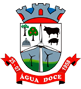 ESTADO DE SANTA CATARINAESTADO DE SANTA CATARINAESTADO DE SANTA CATARINAESTADO DE SANTA CATARINAESTADO DE SANTA CATARINAESTADO DE SANTA CATARINAESTADO DE SANTA CATARINAESTADO DE SANTA CATARINAESTADO DE SANTA CATARINAESTADO DE SANTA CATARINAESTADO DE SANTA CATARINAESTADO DE SANTA CATARINAESTADO DE SANTA CATARINAESTADO DE SANTA CATARINAESTADO DE SANTA CATARINAPágina: 1Página: 1Página: 1Página: 1Página: 1/222ESTADO DE SANTA CATARINAESTADO DE SANTA CATARINAESTADO DE SANTA CATARINAESTADO DE SANTA CATARINAESTADO DE SANTA CATARINAESTADO DE SANTA CATARINAESTADO DE SANTA CATARINAESTADO DE SANTA CATARINAESTADO DE SANTA CATARINAESTADO DE SANTA CATARINAESTADO DE SANTA CATARINAESTADO DE SANTA CATARINAESTADO DE SANTA CATARINAESTADO DE SANTA CATARINAESTADO DE SANTA CATARINAData de emissão:Data de emissão:Data de emissão:Data de emissão:Data de emissão:Data de emissão:25/10/202225/10/202225/10/202225/10/202225/10/202225/10/2022MUNICÍPIO DE ÁGUA DOCEMUNICÍPIO DE ÁGUA DOCEMUNICÍPIO DE ÁGUA DOCEMUNICÍPIO DE ÁGUA DOCEMUNICÍPIO DE ÁGUA DOCEMUNICÍPIO DE ÁGUA DOCEMUNICÍPIO DE ÁGUA DOCEMUNICÍPIO DE ÁGUA DOCEMUNICÍPIO DE ÁGUA DOCEMUNICÍPIO DE ÁGUA DOCEMUNICÍPIO DE ÁGUA DOCEMUNICÍPIO DE ÁGUA DOCEMUNICÍPIO DE ÁGUA DOCEMUNICÍPIO DE ÁGUA DOCEMUNICÍPIO DE ÁGUA DOCEMUNICÍPIO DE ÁGUA DOCEData de emissão:Data de emissão:Data de emissão:Data de emissão:Data de emissão:Data de emissão:25/10/202225/10/202225/10/202225/10/202225/10/202225/10/2022MUNICÍPIO DE ÁGUA DOCEMUNICÍPIO DE ÁGUA DOCEMUNICÍPIO DE ÁGUA DOCEMUNICÍPIO DE ÁGUA DOCEMUNICÍPIO DE ÁGUA DOCEMUNICÍPIO DE ÁGUA DOCEMUNICÍPIO DE ÁGUA DOCEMUNICÍPIO DE ÁGUA DOCEMUNICÍPIO DE ÁGUA DOCEMUNICÍPIO DE ÁGUA DOCEMUNICÍPIO DE ÁGUA DOCEMUNICÍPIO DE ÁGUA DOCEMUNICÍPIO DE ÁGUA DOCEMUNICÍPIO DE ÁGUA DOCEMUNICÍPIO DE ÁGUA DOCEMUNICÍPIO DE ÁGUA DOCEExercício deExercício deExercício deExercício deExercício deExercício de202220222022Balanço Financeiro - Anexo 13Balanço Financeiro - Anexo 13Balanço Financeiro - Anexo 13Balanço Financeiro - Anexo 13Balanço Financeiro - Anexo 13Balanço Financeiro - Anexo 13Balanço Financeiro - Anexo 13Balanço Financeiro - Anexo 13Balanço Financeiro - Anexo 13Balanço Financeiro - Anexo 13Balanço Financeiro - Anexo 13Balanço Financeiro - Anexo 13Balanço Financeiro - Anexo 13Balanço Financeiro - Anexo 13Balanço Financeiro - Anexo 13Balanço Financeiro - Anexo 13Exercício deExercício deExercício deExercício deExercício deExercício de202220222022Balanço Financeiro - Anexo 13Balanço Financeiro - Anexo 13Balanço Financeiro - Anexo 13Balanço Financeiro - Anexo 13Balanço Financeiro - Anexo 13Balanço Financeiro - Anexo 13Balanço Financeiro - Anexo 13Balanço Financeiro - Anexo 13Balanço Financeiro - Anexo 13Balanço Financeiro - Anexo 13Balanço Financeiro - Anexo 13Balanço Financeiro - Anexo 13Balanço Financeiro - Anexo 13Balanço Financeiro - Anexo 13Balanço Financeiro - Anexo 13Balanço Financeiro - Anexo 13Período de: Setembro à SetembroPeríodo de: Setembro à SetembroPeríodo de: Setembro à SetembroPeríodo de: Setembro à SetembroPeríodo de: Setembro à SetembroPeríodo de: Setembro à SetembroPeríodo de: Setembro à SetembroPeríodo de: Setembro à SetembroPeríodo de: Setembro à SetembroPeríodo de: Setembro à SetembroPeríodo de: Setembro à SetembroPeríodo de: Setembro à SetembroPeríodo de: Setembro à SetembroENTIDADE(S): PREFEITURA MUNICIPAL DE ÁGUA DOCEENTIDADE(S): PREFEITURA MUNICIPAL DE ÁGUA DOCEENTIDADE(S): PREFEITURA MUNICIPAL DE ÁGUA DOCEENTIDADE(S): PREFEITURA MUNICIPAL DE ÁGUA DOCEENTIDADE(S): PREFEITURA MUNICIPAL DE ÁGUA DOCEENTIDADE(S): PREFEITURA MUNICIPAL DE ÁGUA DOCEENTIDADE(S): PREFEITURA MUNICIPAL DE ÁGUA DOCEENTIDADE(S): PREFEITURA MUNICIPAL DE ÁGUA DOCEENTIDADE(S): PREFEITURA MUNICIPAL DE ÁGUA DOCEENTIDADE(S): PREFEITURA MUNICIPAL DE ÁGUA DOCEENTIDADE(S): PREFEITURA MUNICIPAL DE ÁGUA DOCEPeríodo de: Setembro à SetembroPeríodo de: Setembro à SetembroPeríodo de: Setembro à SetembroPeríodo de: Setembro à SetembroPeríodo de: Setembro à SetembroPeríodo de: Setembro à SetembroPeríodo de: Setembro à SetembroPeríodo de: Setembro à SetembroPeríodo de: Setembro à SetembroPeríodo de: Setembro à SetembroPeríodo de: Setembro à SetembroPeríodo de: Setembro à SetembroPeríodo de: Setembro à SetembroENTIDADE(S): PREFEITURA MUNICIPAL DE ÁGUA DOCEENTIDADE(S): PREFEITURA MUNICIPAL DE ÁGUA DOCEENTIDADE(S): PREFEITURA MUNICIPAL DE ÁGUA DOCEENTIDADE(S): PREFEITURA MUNICIPAL DE ÁGUA DOCEENTIDADE(S): PREFEITURA MUNICIPAL DE ÁGUA DOCEENTIDADE(S): PREFEITURA MUNICIPAL DE ÁGUA DOCEENTIDADE(S): PREFEITURA MUNICIPAL DE ÁGUA DOCEENTIDADE(S): PREFEITURA MUNICIPAL DE ÁGUA DOCEENTIDADE(S): PREFEITURA MUNICIPAL DE ÁGUA DOCEENTIDADE(S): PREFEITURA MUNICIPAL DE ÁGUA DOCEENTIDADE(S): PREFEITURA MUNICIPAL DE ÁGUA DOCEDespesa: EmpenhadaDespesa: EmpenhadaDespesa: EmpenhadaDespesa: EmpenhadaDespesa: EmpenhadaDespesa: EmpenhadaDespesa: EmpenhadaDespesa: EmpenhadaDespesa: EmpenhadaDespesa: EmpenhadaDespesa: EmpenhadaDespesa: EmpenhadaDespesa: EmpenhadaDespesa: EmpenhadaDespesa: EmpenhadaDespesa: EmpenhadaDespesa: EmpenhadaDespesa: EmpenhadaDespesa: EmpenhadaDespesa: EmpenhadaDespesa: EmpenhadaDespesa: EmpenhadaDespesa: EmpenhadaDespesa: EmpenhadaDespesa: EmpenhadaDespesa: EmpenhadaDespesa: EmpenhadaDespesa: EmpenhadaDespesa: EmpenhadaDespesa: EmpenhadaDespesa: EmpenhadaDespesa: EmpenhadaDespesa: EmpenhadaINGRESSOSINGRESSOSINGRESSOSINGRESSOSINGRESSOSINGRESSOSINGRESSOSINGRESSOSINGRESSOSINGRESSOSDISPÊNDIOSDISPÊNDIOSDISPÊNDIOSDISPÊNDIOSDISPÊNDIOSDISPÊNDIOSDISPÊNDIOSDISPÊNDIOSDISPÊNDIOSDISPÊNDIOSDISPÊNDIOSDISPÊNDIOSDISPÊNDIOSDISPÊNDIOSDISPÊNDIOSDISPÊNDIOSDISPÊNDIOSDISPÊNDIOSDISPÊNDIOSDISPÊNDIOSDISPÊNDIOSDISPÊNDIOSESPECIFICAÇÃOESPECIFICAÇÃOESPECIFICAÇÃOESPECIFICAÇÃOESPECIFICAÇÃOESPECIFICAÇÃOESPECIFICAÇÃOESPECIFICAÇÃOExercício AtualExercício AtualESPECIFICAÇÃOESPECIFICAÇÃOESPECIFICAÇÃOESPECIFICAÇÃOESPECIFICAÇÃOESPECIFICAÇÃOESPECIFICAÇÃOESPECIFICAÇÃOESPECIFICAÇÃOESPECIFICAÇÃOESPECIFICAÇÃOESPECIFICAÇÃOESPECIFICAÇÃOESPECIFICAÇÃOESPECIFICAÇÃOExercício AtualExercício AtualExercício AtualExercício AtualExercício AtualExercício AtualExercício AtualRECEITA ORÇAMENTÁRIARECEITA ORÇAMENTÁRIARECEITA ORÇAMENTÁRIARECEITA ORÇAMENTÁRIARECEITA ORÇAMENTÁRIA5.114.143,605.114.143,60DESPESA ORÇAMENTÁRIADESPESA ORÇAMENTÁRIADESPESA ORÇAMENTÁRIADESPESA ORÇAMENTÁRIADESPESA ORÇAMENTÁRIADESPESA ORÇAMENTÁRIA3.019.223,623.019.223,623.019.223,623.019.223,623.019.223,623.019.223,623.019.223,62OrdináriaOrdináriaOrdináriaOrdináriaOrdinária3.371.386,383.371.386,38OrdináriaOrdináriaOrdináriaOrdináriaOrdináriaOrdináriaOrdinária2.282.079,322.282.079,322.282.079,322.282.079,322.282.079,322.282.079,322.282.079,32VinculadaVinculadaVinculadaVinculadaVinculada1.742.757,221.742.757,22VinculadaVinculadaVinculadaVinculadaVinculadaVinculadaVinculada737.144,30737.144,30737.144,30737.144,30737.144,30737.144,30737.144,30TRANSFERÊNCIAS FINANCEIRAS RECEBIDASTRANSFERÊNCIAS FINANCEIRAS RECEBIDASTRANSFERÊNCIAS FINANCEIRAS RECEBIDASTRANSFERÊNCIAS FINANCEIRAS RECEBIDASTRANSFERÊNCIAS FINANCEIRAS RECEBIDAS0,000,00TRANSFERÊNCIAS FINANCEIRAS CONCEDIDASTRANSFERÊNCIAS FINANCEIRAS CONCEDIDASTRANSFERÊNCIAS FINANCEIRAS CONCEDIDAS820.858,39820.858,39820.858,39820.858,39820.858,39820.858,39820.858,39EXTRAORÇAMENTÁRIASEXTRAORÇAMENTÁRIASEXTRAORÇAMENTÁRIASEXTRAORÇAMENTÁRIASEXTRAORÇAMENTÁRIAS-2.126.662,69-2.126.662,69EXTRAORÇAMENTÁRIASEXTRAORÇAMENTÁRIASEXTRAORÇAMENTÁRIASEXTRAORÇAMENTÁRIASEXTRAORÇAMENTÁRIASEXTRAORÇAMENTÁRIAS394.323,52394.323,52394.323,52394.323,52394.323,52394.323,52394.323,52ESTADO DE SANTA CATARINAESTADO DE SANTA CATARINAESTADO DE SANTA CATARINAESTADO DE SANTA CATARINAESTADO DE SANTA CATARINAESTADO DE SANTA CATARINAESTADO DE SANTA CATARINAESTADO DE SANTA CATARINAESTADO DE SANTA CATARINAESTADO DE SANTA CATARINAESTADO DE SANTA CATARINAESTADO DE SANTA CATARINAESTADO DE SANTA CATARINAESTADO DE SANTA CATARINAESTADO DE SANTA CATARINAPágina: 2Página: 2Página: 2Página: 2Página: 2/222ESTADO DE SANTA CATARINAESTADO DE SANTA CATARINAESTADO DE SANTA CATARINAESTADO DE SANTA CATARINAESTADO DE SANTA CATARINAESTADO DE SANTA CATARINAESTADO DE SANTA CATARINAESTADO DE SANTA CATARINAESTADO DE SANTA CATARINAESTADO DE SANTA CATARINAESTADO DE SANTA CATARINAESTADO DE SANTA CATARINAESTADO DE SANTA CATARINAESTADO DE SANTA CATARINAESTADO DE SANTA CATARINAData de emissão:Data de emissão:Data de emissão:Data de emissão:Data de emissão:Data de emissão:25/10/202225/10/202225/10/202225/10/202225/10/202225/10/2022MUNICÍPIO DE ÁGUA DOCEMUNICÍPIO DE ÁGUA DOCEMUNICÍPIO DE ÁGUA DOCEMUNICÍPIO DE ÁGUA DOCEMUNICÍPIO DE ÁGUA DOCEMUNICÍPIO DE ÁGUA DOCEMUNICÍPIO DE ÁGUA DOCEMUNICÍPIO DE ÁGUA DOCEMUNICÍPIO DE ÁGUA DOCEMUNICÍPIO DE ÁGUA DOCEMUNICÍPIO DE ÁGUA DOCEMUNICÍPIO DE ÁGUA DOCEMUNICÍPIO DE ÁGUA DOCEMUNICÍPIO DE ÁGUA DOCEMUNICÍPIO DE ÁGUA DOCEMUNICÍPIO DE ÁGUA DOCEData de emissão:Data de emissão:Data de emissão:Data de emissão:Data de emissão:Data de emissão:25/10/202225/10/202225/10/202225/10/202225/10/202225/10/2022MUNICÍPIO DE ÁGUA DOCEMUNICÍPIO DE ÁGUA DOCEMUNICÍPIO DE ÁGUA DOCEMUNICÍPIO DE ÁGUA DOCEMUNICÍPIO DE ÁGUA DOCEMUNICÍPIO DE ÁGUA DOCEMUNICÍPIO DE ÁGUA DOCEMUNICÍPIO DE ÁGUA DOCEMUNICÍPIO DE ÁGUA DOCEMUNICÍPIO DE ÁGUA DOCEMUNICÍPIO DE ÁGUA DOCEMUNICÍPIO DE ÁGUA DOCEMUNICÍPIO DE ÁGUA DOCEMUNICÍPIO DE ÁGUA DOCEMUNICÍPIO DE ÁGUA DOCEMUNICÍPIO DE ÁGUA DOCEExercício deExercício deExercício deExercício deExercício deExercício de202220222022Balanço Financeiro - Anexo 13Balanço Financeiro - Anexo 13Balanço Financeiro - Anexo 13Balanço Financeiro - Anexo 13Balanço Financeiro - Anexo 13Balanço Financeiro - Anexo 13Balanço Financeiro - Anexo 13Balanço Financeiro - Anexo 13Balanço Financeiro - Anexo 13Balanço Financeiro - Anexo 13Balanço Financeiro - Anexo 13Balanço Financeiro - Anexo 13Balanço Financeiro - Anexo 13Balanço Financeiro - Anexo 13Balanço Financeiro - Anexo 13Balanço Financeiro - Anexo 13Exercício deExercício deExercício deExercício deExercício deExercício de202220222022Balanço Financeiro - Anexo 13Balanço Financeiro - Anexo 13Balanço Financeiro - Anexo 13Balanço Financeiro - Anexo 13Balanço Financeiro - Anexo 13Balanço Financeiro - Anexo 13Balanço Financeiro - Anexo 13Balanço Financeiro - Anexo 13Balanço Financeiro - Anexo 13Balanço Financeiro - Anexo 13Balanço Financeiro - Anexo 13Balanço Financeiro - Anexo 13Balanço Financeiro - Anexo 13Balanço Financeiro - Anexo 13Balanço Financeiro - Anexo 13Balanço Financeiro - Anexo 13Período de: Setembro à SetembroPeríodo de: Setembro à SetembroPeríodo de: Setembro à SetembroPeríodo de: Setembro à SetembroPeríodo de: Setembro à SetembroPeríodo de: Setembro à SetembroPeríodo de: Setembro à SetembroPeríodo de: Setembro à SetembroPeríodo de: Setembro à SetembroPeríodo de: Setembro à SetembroPeríodo de: Setembro à SetembroPeríodo de: Setembro à SetembroPeríodo de: Setembro à SetembroENTIDADE(S): PREFEITURA MUNICIPAL DE ÁGUA DOCEENTIDADE(S): PREFEITURA MUNICIPAL DE ÁGUA DOCEENTIDADE(S): PREFEITURA MUNICIPAL DE ÁGUA DOCEENTIDADE(S): PREFEITURA MUNICIPAL DE ÁGUA DOCEENTIDADE(S): PREFEITURA MUNICIPAL DE ÁGUA DOCEENTIDADE(S): PREFEITURA MUNICIPAL DE ÁGUA DOCEENTIDADE(S): PREFEITURA MUNICIPAL DE ÁGUA DOCEENTIDADE(S): PREFEITURA MUNICIPAL DE ÁGUA DOCEENTIDADE(S): PREFEITURA MUNICIPAL DE ÁGUA DOCEENTIDADE(S): PREFEITURA MUNICIPAL DE ÁGUA DOCEENTIDADE(S): PREFEITURA MUNICIPAL DE ÁGUA DOCEPeríodo de: Setembro à SetembroPeríodo de: Setembro à SetembroPeríodo de: Setembro à SetembroPeríodo de: Setembro à SetembroPeríodo de: Setembro à SetembroPeríodo de: Setembro à SetembroPeríodo de: Setembro à SetembroPeríodo de: Setembro à SetembroPeríodo de: Setembro à SetembroPeríodo de: Setembro à SetembroPeríodo de: Setembro à SetembroPeríodo de: Setembro à SetembroPeríodo de: Setembro à SetembroENTIDADE(S): PREFEITURA MUNICIPAL DE ÁGUA DOCEENTIDADE(S): PREFEITURA MUNICIPAL DE ÁGUA DOCEENTIDADE(S): PREFEITURA MUNICIPAL DE ÁGUA DOCEENTIDADE(S): PREFEITURA MUNICIPAL DE ÁGUA DOCEENTIDADE(S): PREFEITURA MUNICIPAL DE ÁGUA DOCEENTIDADE(S): PREFEITURA MUNICIPAL DE ÁGUA DOCEENTIDADE(S): PREFEITURA MUNICIPAL DE ÁGUA DOCEENTIDADE(S): PREFEITURA MUNICIPAL DE ÁGUA DOCEENTIDADE(S): PREFEITURA MUNICIPAL DE ÁGUA DOCEENTIDADE(S): PREFEITURA MUNICIPAL DE ÁGUA DOCEENTIDADE(S): PREFEITURA MUNICIPAL DE ÁGUA DOCEDespesa: EmpenhadaDespesa: EmpenhadaDespesa: EmpenhadaDespesa: EmpenhadaDespesa: EmpenhadaDespesa: EmpenhadaDespesa: EmpenhadaDespesa: EmpenhadaDespesa: EmpenhadaDespesa: EmpenhadaDespesa: EmpenhadaDespesa: EmpenhadaDespesa: EmpenhadaDespesa: EmpenhadaDespesa: EmpenhadaDespesa: EmpenhadaDespesa: EmpenhadaDespesa: EmpenhadaDespesa: EmpenhadaDespesa: EmpenhadaDespesa: EmpenhadaDespesa: EmpenhadaDespesa: EmpenhadaDespesa: EmpenhadaDespesa: EmpenhadaDespesa: EmpenhadaDespesa: EmpenhadaDespesa: EmpenhadaDespesa: EmpenhadaDespesa: EmpenhadaDespesa: EmpenhadaDespesa: EmpenhadaDespesa: EmpenhadaINGRESSOSINGRESSOSINGRESSOSINGRESSOSINGRESSOSINGRESSOSINGRESSOSINGRESSOSINGRESSOSINGRESSOSDISPÊNDIOSDISPÊNDIOSDISPÊNDIOSDISPÊNDIOSDISPÊNDIOSDISPÊNDIOSDISPÊNDIOSDISPÊNDIOSDISPÊNDIOSDISPÊNDIOSDISPÊNDIOSDISPÊNDIOSDISPÊNDIOSDISPÊNDIOSDISPÊNDIOSDISPÊNDIOSDISPÊNDIOSDISPÊNDIOSDISPÊNDIOSDISPÊNDIOSDISPÊNDIOSDISPÊNDIOSESPECIFICAÇÃOESPECIFICAÇÃOESPECIFICAÇÃOESPECIFICAÇÃOESPECIFICAÇÃOESPECIFICAÇÃOESPECIFICAÇÃOESPECIFICAÇÃOExercício AtualExercício AtualESPECIFICAÇÃOESPECIFICAÇÃOESPECIFICAÇÃOESPECIFICAÇÃOESPECIFICAÇÃOESPECIFICAÇÃOESPECIFICAÇÃOESPECIFICAÇÃOESPECIFICAÇÃOESPECIFICAÇÃOESPECIFICAÇÃOESPECIFICAÇÃOESPECIFICAÇÃOESPECIFICAÇÃOESPECIFICAÇÃOExercício AtualExercício AtualExercício AtualExercício AtualExercício AtualExercício AtualExercício AtualInscrição de Restos a Pagar Não ProcessadosInscrição de Restos a Pagar Não ProcessadosInscrição de Restos a Pagar Não ProcessadosInscrição de Restos a Pagar Não ProcessadosInscrição de Restos a Pagar Não Processados-2.485.421,20-2.485.421,20Pagamentos de Restos a Pagar Não ProcessadosPagamentos de Restos a Pagar Não ProcessadosPagamentos de Restos a Pagar Não ProcessadosPagamentos de Restos a Pagar Não ProcessadosPagamentos de Restos a Pagar Não ProcessadosPagamentos de Restos a Pagar Não Processados64.002,8664.002,8664.002,8664.002,8664.002,8664.002,8664.002,86Inscrição de Restos a Pagar ProcessadosInscrição de Restos a Pagar ProcessadosInscrição de Restos a Pagar ProcessadosInscrição de Restos a Pagar ProcessadosInscrição de Restos a Pagar Processados25.923,2025.923,20Pagamentos de Restos a Pagar ProcessadosPagamentos de Restos a Pagar ProcessadosPagamentos de Restos a Pagar ProcessadosPagamentos de Restos a Pagar ProcessadosPagamentos de Restos a Pagar ProcessadosPagamentos de Restos a Pagar Processados0,000,000,000,000,000,000,00Depósitos Restituíveis e Valores VinculadosDepósitos Restituíveis e Valores VinculadosDepósitos Restituíveis e Valores VinculadosDepósitos Restituíveis e Valores VinculadosDepósitos Restituíveis e Valores Vinculados332.835,31332.835,31Depósitos Restituíveis e Valores VinculadosDepósitos Restituíveis e Valores VinculadosDepósitos Restituíveis e Valores VinculadosDepósitos Restituíveis e Valores VinculadosDepósitos Restituíveis e Valores VinculadosDepósitos Restituíveis e Valores Vinculados330.320,66330.320,66330.320,66330.320,66330.320,66330.320,66330.320,66SALDOS ANTERIORESSALDOS ANTERIORESSALDOS ANTERIORESSALDOS ANTERIORESSALDOS ANTERIORES17.387.897,8817.387.897,88SALDOS ATUAISSALDOS ATUAISSALDOS ATUAISSALDOS ATUAISSALDOS ATUAISSALDOS ATUAIS16.140.973,2616.140.973,2616.140.973,2616.140.973,2616.140.973,2616.140.973,2616.140.973,26CAIXACAIXACAIXACAIXACAIXA0,000,00CAIXACAIXACAIXACAIXACAIXACAIXA0,000,000,000,000,000,000,00CONTAS CORRENTESCONTAS CORRENTESCONTAS CORRENTESCONTAS CORRENTESCONTAS CORRENTES25.732,5725.732,57CONTAS CORRENTESCONTAS CORRENTESCONTAS CORRENTESCONTAS CORRENTESCONTAS CORRENTESCONTAS CORRENTES99.597,2099.597,2099.597,2099.597,2099.597,2099.597,2099.597,20APLICAÇÕESAPLICAÇÕESAPLICAÇÕESAPLICAÇÕESAPLICAÇÕES17.362.165,3117.362.165,31APLICAÇÕESAPLICAÇÕESAPLICAÇÕESAPLICAÇÕESAPLICAÇÕESAPLICAÇÕES16.041.376,0616.041.376,0616.041.376,0616.041.376,0616.041.376,0616.041.376,0616.041.376,06DEPÓSITOS RESTITUÍVEIS E VALORES VINCULADOSDEPÓSITOS RESTITUÍVEIS E VALORES VINCULADOSDEPÓSITOS RESTITUÍVEIS E VALORES VINCULADOSDEPÓSITOS RESTITUÍVEIS E VALORES VINCULADOSDEPÓSITOS RESTITUÍVEIS E VALORES VINCULADOS0,000,00DEPÓSITOS RESTITUÍVEIS E VALORES VINCULADOSDEPÓSITOS RESTITUÍVEIS E VALORES VINCULADOSDEPÓSITOS RESTITUÍVEIS E VALORES VINCULADOSDEPÓSITOS RESTITUÍVEIS E VALORES VINCULADOSDEPÓSITOS RESTITUÍVEIS E VALORES VINCULADOSDEPÓSITOS RESTITUÍVEIS E VALORES VINCULADOS0,000,000,000,000,000,000,00TOTAL20.375.378,7920.375.378,79TOTALTOTALTOTAL20.375.378,7920.375.378,7920.375.378,7920.375.378,7920.375.378,7920.375.378,7920.375.378,79Fonte: Sistema Contábil - Betha Sistemas.Unidade Responsável: PREFEITURA MUNICIPAL DE ÁGUA DOCE. Emissão: 25/10/2022, às 15:15:03.Fonte: Sistema Contábil - Betha Sistemas.Unidade Responsável: PREFEITURA MUNICIPAL DE ÁGUA DOCE. Emissão: 25/10/2022, às 15:15:03.Fonte: Sistema Contábil - Betha Sistemas.Unidade Responsável: PREFEITURA MUNICIPAL DE ÁGUA DOCE. Emissão: 25/10/2022, às 15:15:03.Fonte: Sistema Contábil - Betha Sistemas.Unidade Responsável: PREFEITURA MUNICIPAL DE ÁGUA DOCE. Emissão: 25/10/2022, às 15:15:03.Fonte: Sistema Contábil - Betha Sistemas.Unidade Responsável: PREFEITURA MUNICIPAL DE ÁGUA DOCE. Emissão: 25/10/2022, às 15:15:03.Fonte: Sistema Contábil - Betha Sistemas.Unidade Responsável: PREFEITURA MUNICIPAL DE ÁGUA DOCE. Emissão: 25/10/2022, às 15:15:03.Fonte: Sistema Contábil - Betha Sistemas.Unidade Responsável: PREFEITURA MUNICIPAL DE ÁGUA DOCE. Emissão: 25/10/2022, às 15:15:03.Fonte: Sistema Contábil - Betha Sistemas.Unidade Responsável: PREFEITURA MUNICIPAL DE ÁGUA DOCE. Emissão: 25/10/2022, às 15:15:03.Fonte: Sistema Contábil - Betha Sistemas.Unidade Responsável: PREFEITURA MUNICIPAL DE ÁGUA DOCE. Emissão: 25/10/2022, às 15:15:03.Fonte: Sistema Contábil - Betha Sistemas.Unidade Responsável: PREFEITURA MUNICIPAL DE ÁGUA DOCE. Emissão: 25/10/2022, às 15:15:03.Fonte: Sistema Contábil - Betha Sistemas.Unidade Responsável: PREFEITURA MUNICIPAL DE ÁGUA DOCE. Emissão: 25/10/2022, às 15:15:03.Nota(s) Explicativa(s): 
Nota(s) Explicativa(s): 
Nota(s) Explicativa(s): 
Nota(s) Explicativa(s): 
Nota(s) Explicativa(s): 
Nota(s) Explicativa(s): 
Nota(s) Explicativa(s): 
Nota(s) Explicativa(s): 
Nota(s) Explicativa(s): 
Nota(s) Explicativa(s): 
Nota(s) Explicativa(s): 
